Pieczęć zamawiającegooznaczenie sprawy AZP 241-36/2019	Zbiorcze zestawienie ofert złożonych w terminie Pakiet nr 1Zamawiający informuje, że kwota jaką zamierza przeznaczyć na sfinansowanie zamówienia wynosi:  550 000,00 zł brutto.W zakresie Pakietu nr 2 nie złożono oferty.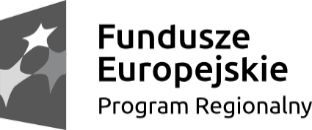 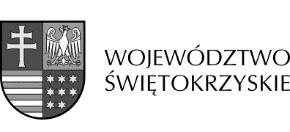 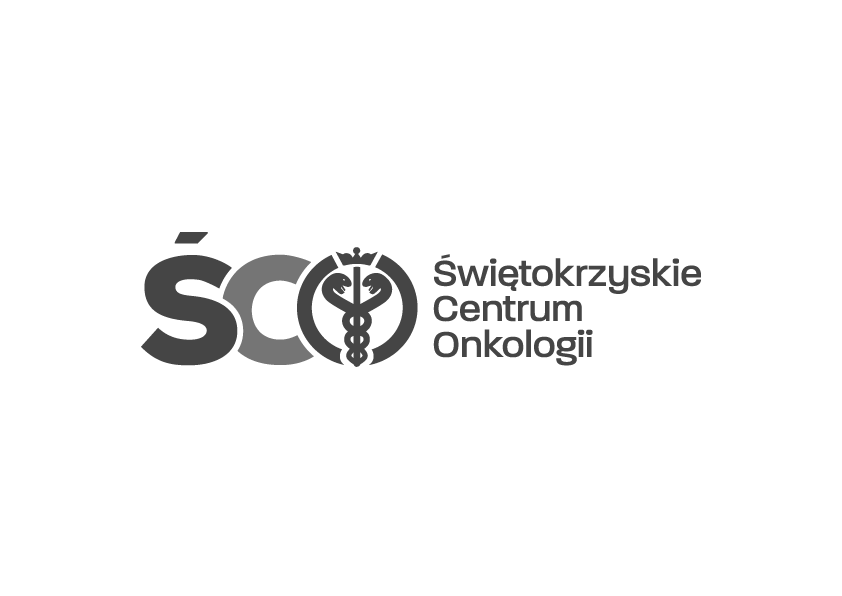 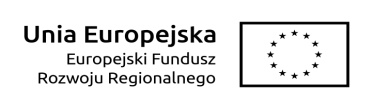 Numer ofertyNazwa (firma) i adres wykonawcyCena netto zł. brutto zł Termin realizacji zamówienia Okres gwarancji  Termin płatności 1.Optimed Pro-Office A. P. Szewczyk Sp. JawnaUl. Forteczna 5 bud. Fort 47a32-086 WęgrzceNetto: 379 629,63 złBrutto: 410 000,00złDo dnia 31.05.201924 miesiące 30 dni od daty doręczenia faktury